				330 Turner McCall Blvd.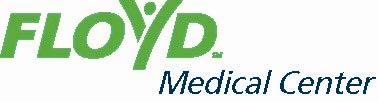 				Suite 202				Rome, GA  30165				Phone 706-509-5122								Fax 706-292-7364								www.floydbariatrics.org	Letter of Referral for Weight Loss SurgeryPatient Name: ________________________________ DOB: ___________________The patient named above is a patient of mine with a longstanding history of obesity that has been refractory to medical weight loss regimens. The patient’s obesity related comorbidities include:Diabetes		Hypertension        Sleep ApneaOther:____________________________________________________________________________________________________________________________________________________________________________________________________The patient’s additional medical history is significant for:  _______________________________________________________________________________________________________________________________________________________________________________________________________________The patient’s most recently recorded height and weight:Height: ___________ Weight: ___________ BMI: __________ Date: ______________My patient is motivated to make lifestyle changes required to maximize the likelihood of successful, sustained weight loss and would therefore benefit from weight loss surgery in order to improve their overall health, quality of life, and to minimize their risk of obesity related comorbidities.  In my opinion, weight loss surgery for this patient is medically necessary to treat the above comorbidities. My patient is able and willing to be compliant with the necessary post - procedural dietary restrictionsPlease evaluate my patient as a candidate for weight loss surgery.If considered an appropriate candidate:The patient has been evaluated and deemed medically optimal to       proceed with surgeryI will need to see the patient back again in the office for formal                             pre-operative clearancePhysicians Signature: __________________________________ Date: ___________